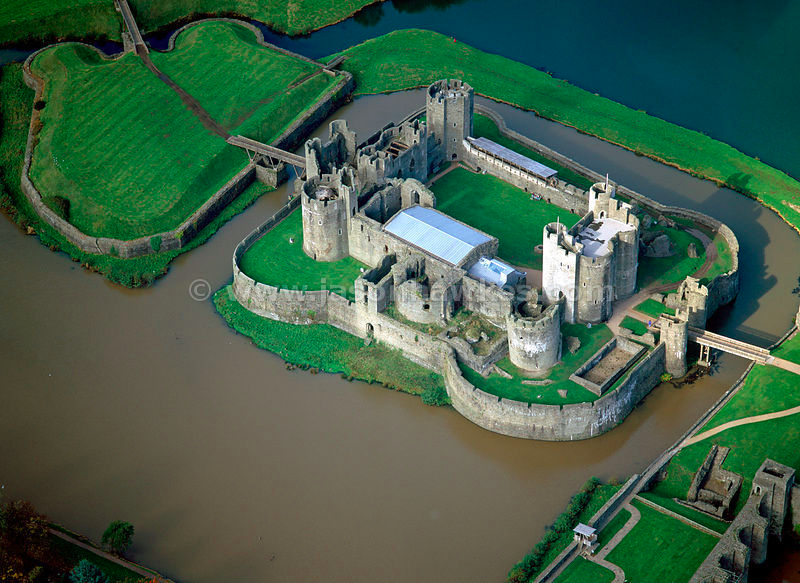 In the Middle Ages, the relationship between lord and vassal was made official by a public ceremony:“The man should put his hands together as a sign of humility, and place them between the two hands of his lord as a token that he vows everything to him and promises faith to him; and the lord should receive him and promise to keep faith with him.  Then the man should say: ‘Sir, I enter your homage and faith and become your man by mouth and hands [that is, by taking the oath and placing his hands between those of the lord], and I swear and promise to keep faith and loyalty to you against all others.”